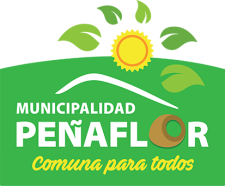                SOLICITUD DE CERTIFICADOS D.O.MTIPO DE CERTIFICADO  IDENTIFICACION DEL INTERESADODIRECCION DE LA PROPIEDADFECHA SOLICITUDFECHA ENTREGANÚMEROINF. PREVIOSNO EXPROPIACIÓNLINEAZONIFICACIÓNVIVIENDA SOCIALURBANIZACIÓNRECEP.FINALLOCALIZACIÓNCOPIA PLANO LOTEOCOPIA PLANO ARQUITECTURACOPIA PLANO ARQUITECTURACOPIA PLANO ARQUITECTURAOTROSNOMBRERUTDIRECCIÓN DEL INTERESADO	NUMEROCOMUNATELÉFONOCORREO ELECTRÓNICOCALLECALLECALLECALLECALLECALLENÚMERONÚMEROROLSITIOLOTELOTEMANZANAPARCELACOORDENADAS GEOGRÁFICASCOORDENADAS GEOGRÁFICASADJUNTA PLANO GOOGLE O IMAGEN SATELITALADJUNTA PLANO GOOGLE O IMAGEN SATELITALPOBLACIÓNPOBLACIÓNPARCELACIÓNPARCELACIÓNCONDOMINIOCONDOMINIO